Publicado en Madrid el 15/01/2020 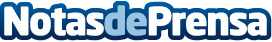 Piscinas contracorriente, lo mejor para la salud, según Piscinas LaraSumergirse en el agua y nadar puede ser uno de los mejores deportes que el ser humano puede practicar ya que activa una gran cantidad de músculos en el cuerpo. Pero nadar es un deporte que no solo es bueno para el corazón sino también para el cerebro ya que mejora la actividad neuronal y repara las neuronas dañadasDatos de contacto:Piscinas Lara+34 913 071 933Nota de prensa publicada en: https://www.notasdeprensa.es/piscinas-contracorriente-lo-mejor-para-la Categorias: Nacional Medicina alternativa Otros deportes Jardín/Terraza http://www.notasdeprensa.es